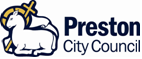 JOB                	       						OUTLINE							 Dept: Resources Dept: Resources Section: Legal ServicesSection: Legal ServicesPost No: RELE01005-1Designation: Senior Legal OfficerDesignation: Senior Legal OfficerGrade: 9(SCP25-27)Purpose of Job:To support the Assistant Director (City Solicitor and Monitoring Officer) and the Group Solicitor in the provision of a high-quality legal service to the Council, its Committees and Directorates.Main Duties/Responsibilities:Under the supervision of the Group Solicitor, to undertake many types of legal work as instructed and provide support to Legal Services including:ProfessionalPreparing property related documentation.Identifying and completing appropriate Land Registry documentsUndertaking commercial conveyancing work including landlord and tenant related work.Being proactive in resolving problems/cases and achieving solutions.Escalating risks and issues which may impact on any aspect of performance or the Council’s reputation.Preparing accurate letters and legal documents.Ensuring that Deeds and other legal documents affecting the Council are properly executed, recorded and kept safely.Preparing documents for court hearings, including taking witness statements and to ensure court deadlines are met.Attending court for and on behalf of the City Council.Providing legal comments for reports.Providing general advice and assistance to internal and external customers and Councillors.Undertaking legal research.Obtaining, analysing and interpreting information from client departments and providing basic legal advice.Assisting the Monitoring Officer in the discharge of her duties.Having detailed knowledge of the relevant provisions of the Council’s Constitution including, but not limited to the scheme of delegation, land disposal rules and financial rules.Providing compliance advice in accordance with the Council’s Constitution.Confidently dealing with financial transactions associated with the work for example legal fees, surveyors’ fees, consideration and associated taxes.CommunicationMaintaining excellent working relationships with officers in relevant Directorates, progressing matters with due regard to key dates, priorities, and deadlines.Dealing professionally and effectively with enquiries from the public, Councillors, other staff, external organisations, et cetera both written and verbal.Liaising with solicitors, barristers and their staff and members of the public in respect of appropriate cases.OtherWorking under pressure and reprioritising work, particularly when emergencies arise.Ensuring work output and quality of work is of a high standard and accords with the Legal Services Practice Management Standards, Service Legal Agreements and with current legislation and best practice.Using a keyboard and operating an electronic case management software system.Assisting in the training and development of colleagues as required.Occasionally working outside normal office hours, if required. NB:  The Council is an equal opportunities employer and service provider.  The Council has a statutory duty to promote equality. All employees must be aware of that duty and work to the Council’s equality standards.In addition, other duties at the same level of responsibility may be allocated at any time                                                                                                                                                    Date Produced: October 2022